Dodatek ke smlouvě oplném servisu a údržbě č.: l l-FSMA-43Uzavřený mezi :aObě strany se dohodly na následující úpravě původní „Smlouvy o plném servisu a úd ržbě" č. 1l-FSMA-43, vztahující se na za řízení XEROX WC7228 v.č. 3525223069.Poplatky a splatnost4.     Zákazn ík se za služby poskytnuté Do<lavatelt:m  dle této smlouvy zavazuje platit měsíčnt! zpětně poplati:k  kalkulovaný z počtu tisků/kopí provedených na Zařízeni v daném kalendářním měsíci. K částkám bude přiúčtováno DPH v zákonné výši . Poplatky dle této smlouvy jsou  tyto:Poplatek za tisk/kopiiZměny jso u platné od 1 .6.2014 .Všechna ostatní ujednání smlouvy zůstávají zachována.V Brně, dne 21.5.2014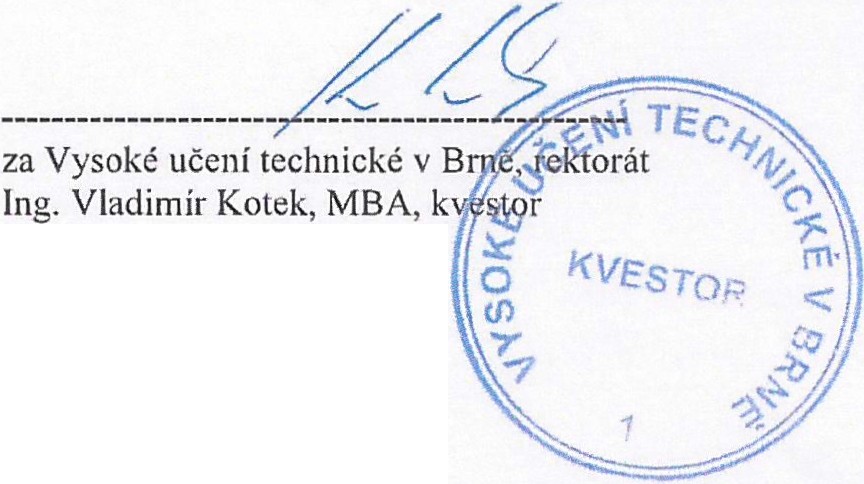 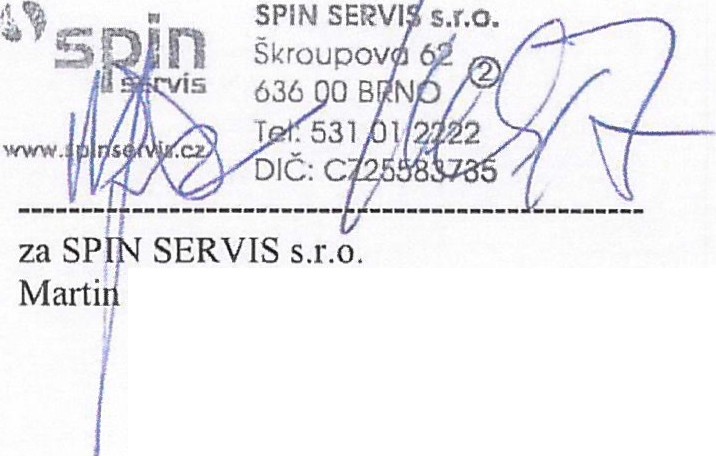 CSO-F-10-FSMA BW ProductsI Základní měsíční poplatek splatný měsíčně předem0,- KčI Poplatek za další barevné tisky/kopie A42,- KčI Poplatek za další černobílé tisky/kopie A40,33 Kč